Contract with Site4U Email this form to support@site4u.nl or send it to Site4U.Without a contract, requests for products / services will not be processed.1. Customer address detailsName organisation:_______________________________________________________________________Chamber of Commerce number : ____________________________________________________________Name contact:___________________________________________________________________________Address: (not a PO box)____________________________________________________________________Postal code + City: ________________________________________________________________________Tel: ____________________________________________________________________________________Email: __________________________________________________________________________________2. Customer billing address(if not the same as the address details above)Name organisation:_______________________________________________________________________Chamber of Commerce number : ____________________________________________________________Name contact:___________________________________________________________________________Address: (not a PO box)____________________________________________________________________Postal code + City: ________________________________________________________________________Tel: ____________________________________________________________________________________Email for invoices: ________________________________________________________________________3. Services, Products and Rates Site4UOn the Site4U https://www.site4u.nl website you will find an overview of products, services and the corresponding rates. The site also indicates whether special entry forms are required for a specific product. These forms can be downloaded from the site.4. Term and cancellation agreementUnless stated otherwise, agreements are entered into for a period of 1 year. Agreements are tacitly extended for 1 year. The agreement must be terminated in writing, at least one month before the end of the contract period. Long-term (> 1 year) hosting contracts for consumers can be canceled with a cancellation period of 1 month.5. Invoicing Payment of purchased products is prior to the registration period. Payment must be made through the bank.
6. Terms and ConditionsThe services and products supplied by us are subject to the terms and conditions of Site4U BV 
filed with the Chamber of Commerce Arnhem.Customer declares to have taken cognizance of and to agree with:Terms and Conditions Site4UTerms of use for various domain extensions (if applicable)Terms and conditions Site4U and user conditions for all domain extensions can be found on our website at https://www.site4u.nl/en/terms-and-policies/  and https://www.site4u.nl/en/tld-registry-policies/.Signed at : __________________________________ 	Date :________________________________Name: _____________________________________      Position: _____________________________Signature:                                 ____________________________________________________________________________________________________________________________IBAN: NL63RABO0124080545             Chamber of Commerce: 09083919         VATnr: NL8148.34.280.B01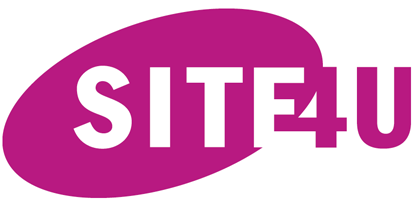 Site4U B.V. Costerweg 1-E6702 AA WageningenTel +31 85 30 30 990 Https:// www.site4u.nlE-mail:support@site4u.nl